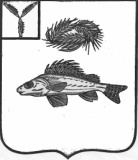 АДМИНИСТРАЦИЯ НОВОСЕЛЬСКОГО МУНИЦИПАЛЬНОГО ОБРАЗОВАНИЯ
ЕРШОВСКОГО РАЙОНА САРАТОВСКОЙ ОБЛАСТИПОСТАНОВЛЕНИЕот   21.09.2017 года 	              № 30В соответствии с Бюджетным кодексом РФ, руководствуясь Уставом Новосельского муниципального образования Ершовского муниципального района, администрация Новосельского муниципального образования Ершовского района ПОСТАНОВЛЯЕТ:Внести в постановление администрации Новосельского муниципального образования Ершовского муниципального района от 30.12.2016 № 56 «Об утверждении Положения о порядке расходования средств резервного фонда Новосельского муниципального образования Ершовского района Саратовской области для предупреждения и ликвидации чрезвычайных ситуаций» следующие изменения:название постановления, пункт 1 постановления, название Приложения к постановлению, пункт 1 Приложения к постановлению после слов «средств резервного фонда» дополнить словом «администрации»;пункт 3, 4, 7 Приложения к постановлению после слов «к Главе», «Главы»  дополнить словом «администрации»Разместить настоящее постановление на официальном сайте администрации Ершовского  муниципального района.И.о. главы администрации Новосельского МО:                                                              Н.А. Королева                                                                                                  О внесении изменений в постановление Новосельского муниципального образования Ершовского муниципального района от 30.12.2016 № 56